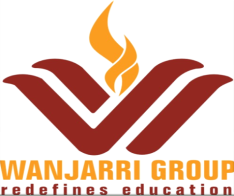 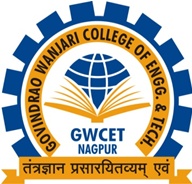 2.4.2 Honours and Recognitions Received by Teachers PROF.  AVISHKAR WANJARI   (DEPARTMENT OF ELECTRICAL ENGINEERING)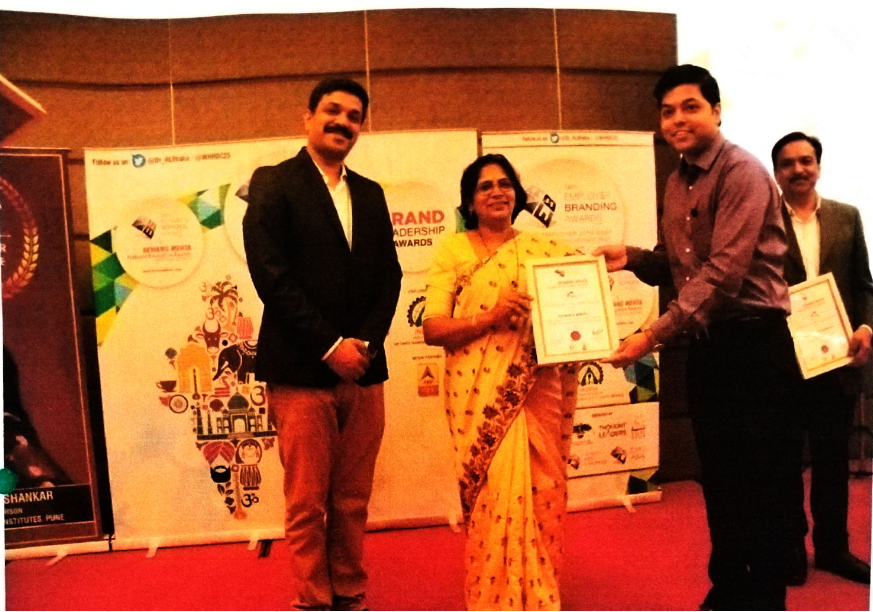 Prof. Avishkar Wanjari Received the National Educational Award “Best Professor in Electrical Engineering Studies” on dated 28 July 2019 (ABP News on dated 28 July 2019) in session 2019-20CERTIFICATE OF NATIONAL EDUCATIONAL AWARD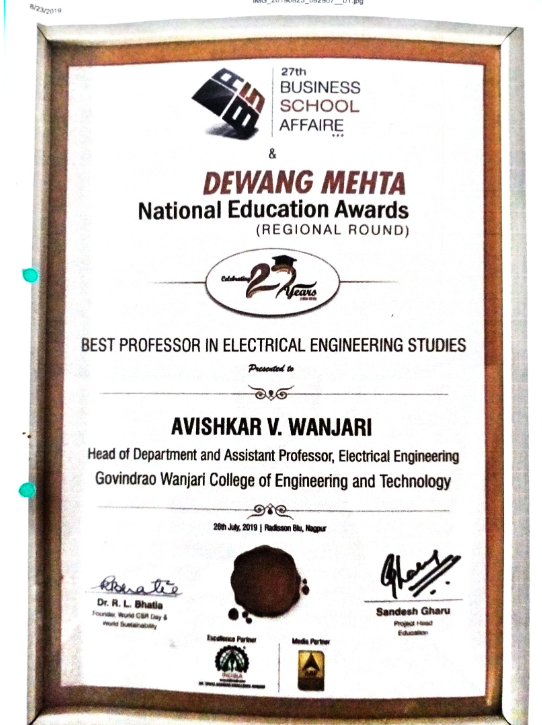 PROF. ASHWINI DESHMUKH (ELECTRONICS AND TELECOMMUNICATION)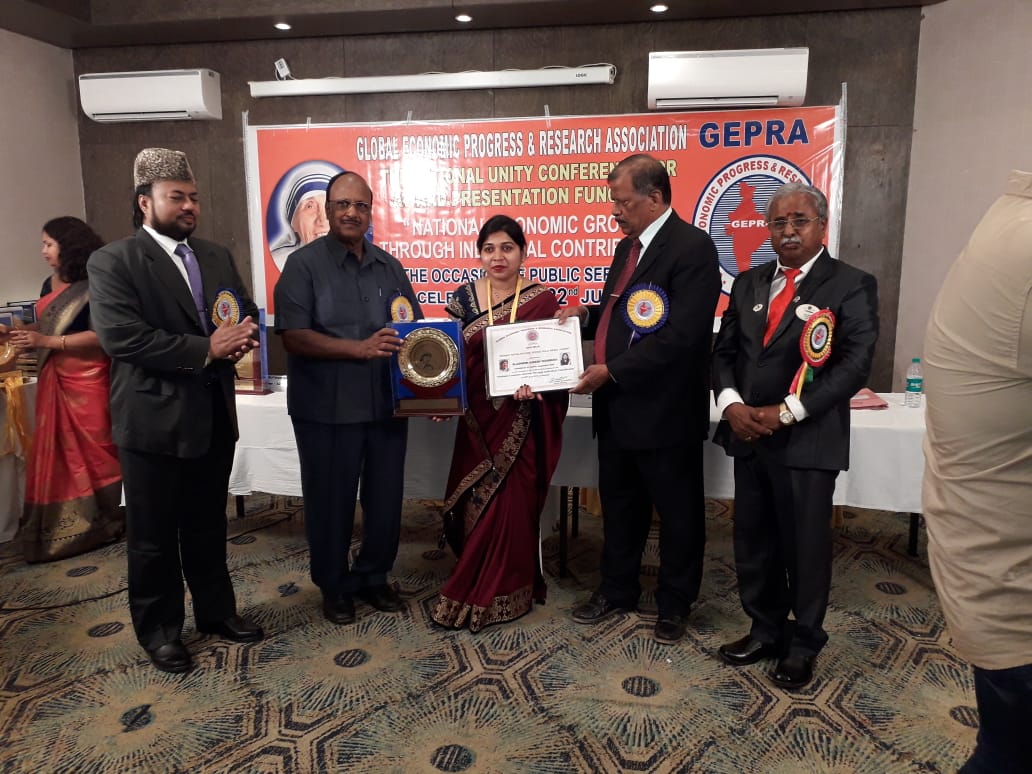 Professor Ashwini Suresh Deshmukh                              (Assistant Professor, Department of Electronics and Telecommunication)  Received   “Bharat Ratna Mother Teresa Gold Medal Award” for the Excellence in her Respective Field By Global Economic Progress and Research Organisation New Dehli, on the occasion of 65th National Unity Conference for National Economic Growth Through Individual Contribution  on dated 22 June 2019 at Chennai  in the Session 2019-20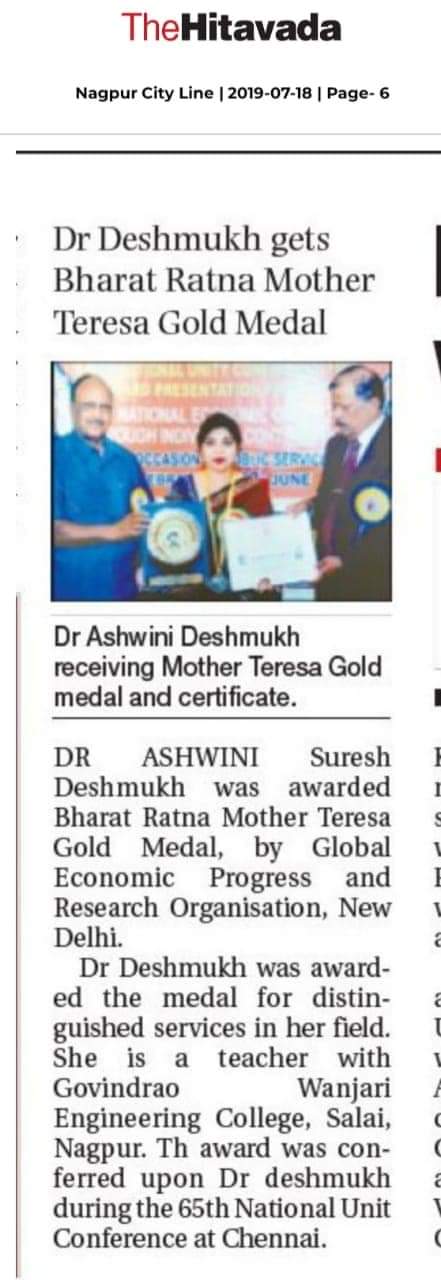 CERTIFICATE OF BHARAT RATNA MOTHER TERESA GOLD MEDAL AWARD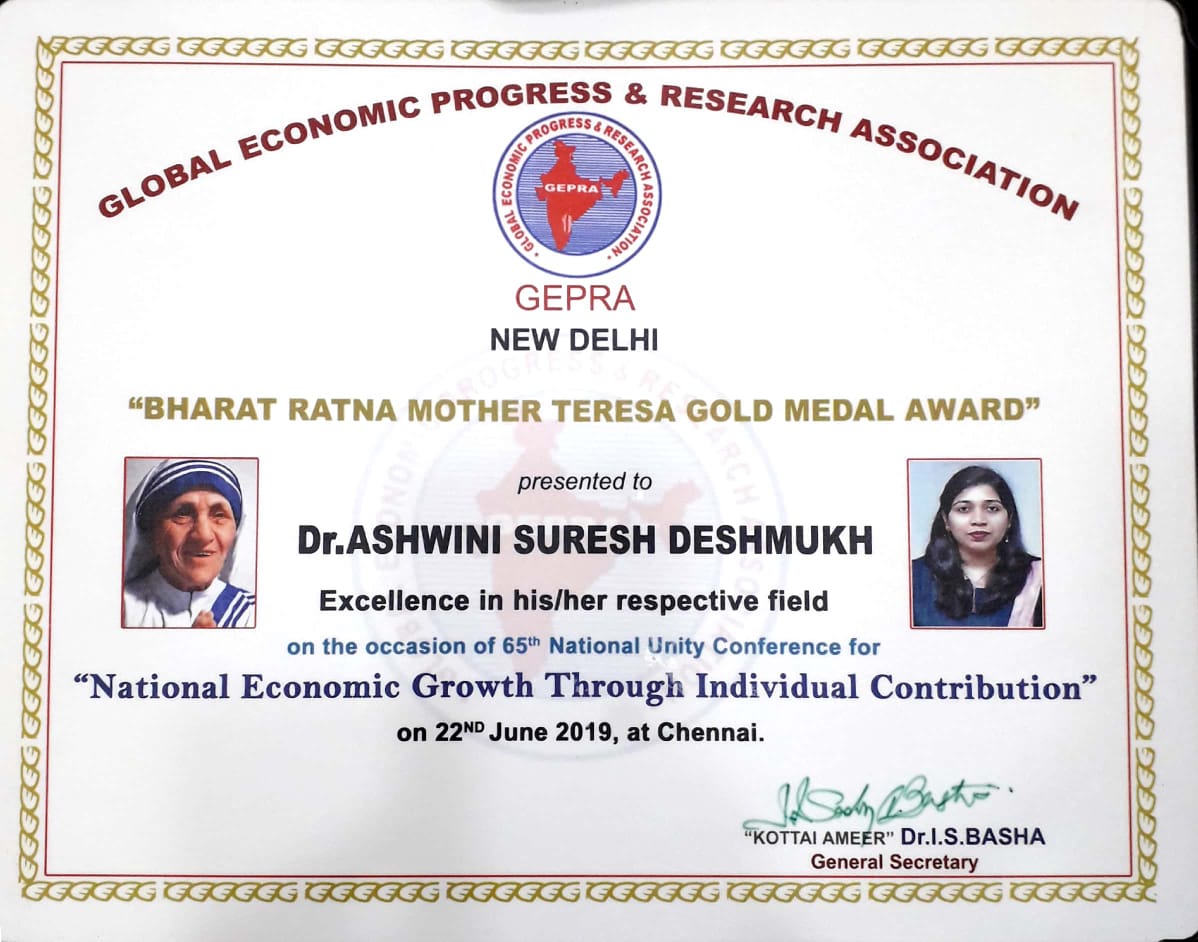 DR.  HEMANT SONARE    (DEPARTMENT OF MBA)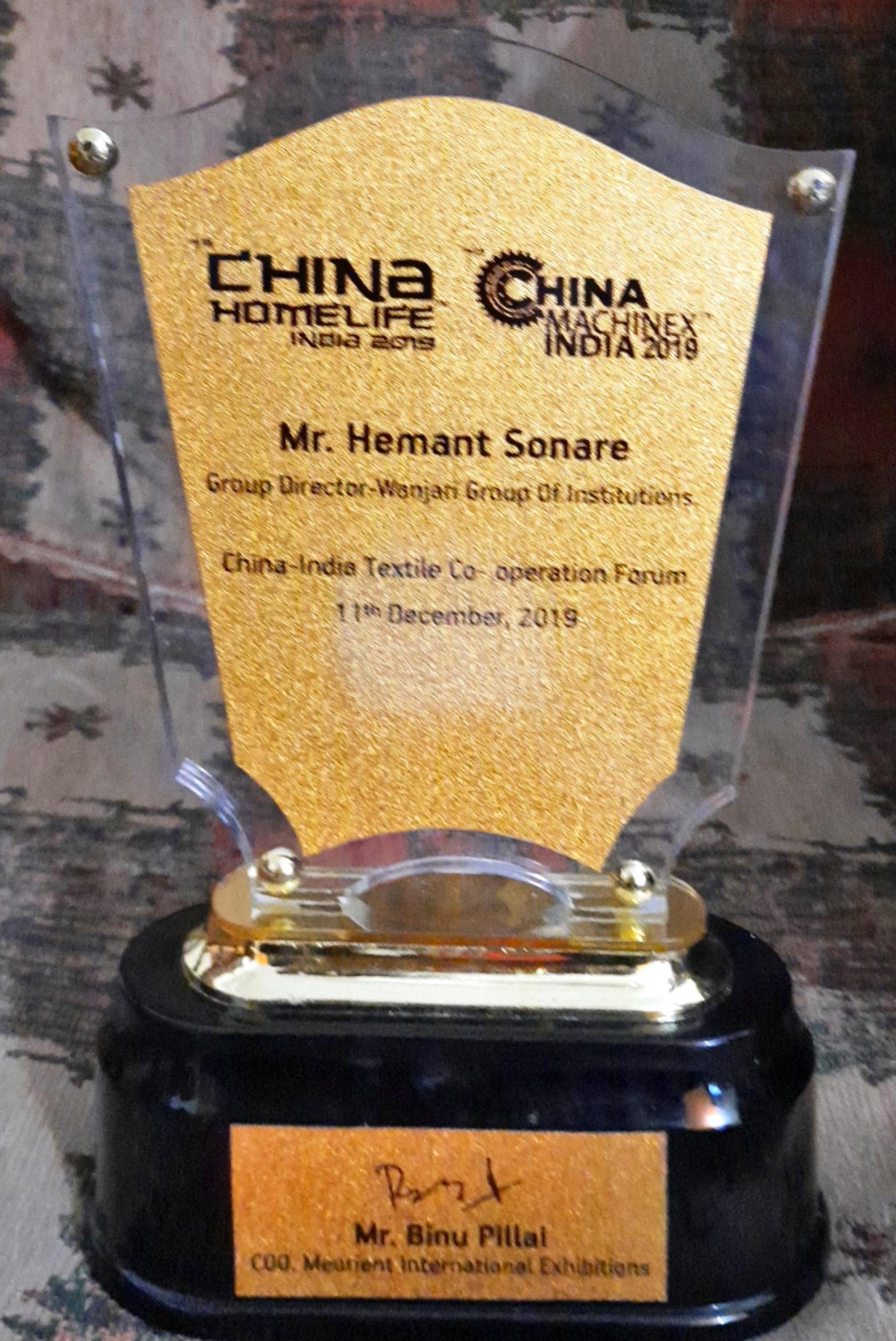 Dr. Hemant Sonare, Director, Wanjari Group of Institution and Associate Professor, Department of  MBA  Received the China home-Life India Award 2019  by China -India Textile Co-operative Forum on dated 11 December 2019 .2.4.2 Received awards, recognition, fellowships at State, National, International level from Government, recognized bodies during the years 2.4.2 Received awards, recognition, fellowships at State, National, International level from Government, recognized bodies during the years 2.4.2 Received awards, recognition, fellowships at State, National, International level from Government, recognized bodies during the years 2.4.2 Received awards, recognition, fellowships at State, National, International level from Government, recognized bodies during the years Year of AwardName of full time teachers receiving awards from state level, national level, international level from Government, recognized bodies.Designation Name of the award, fellowship, received from Government or recognized bodies2019-20Mr. Avishkar WanjariAssistant Professor“National Educational Award” for Best Professor in Electrical Engineering Studies2019-20Mrs. Ashwini  DeshmukhAssistant Professor“Bharat Ratna Mother Teresa Gold Medal Award” By Global Economic Progress and Research Organisation New Dehli2019-20Dr. Hemant  Sonare Director & Associate Professor“China Homelife India-2019 Award “ by China -India Textile Co-operative Forum.